Приложение 1.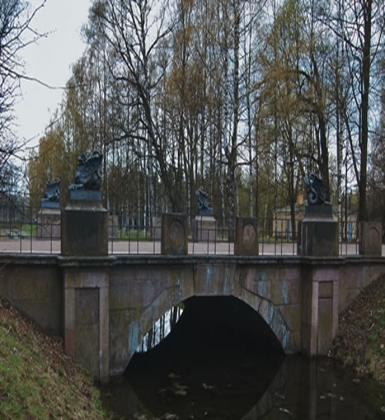 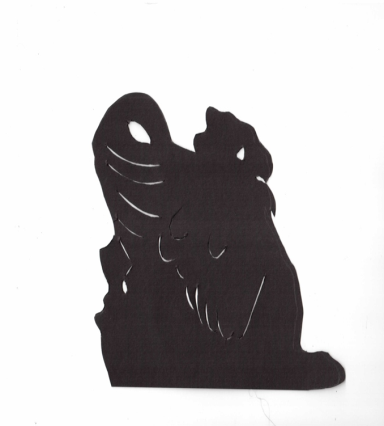 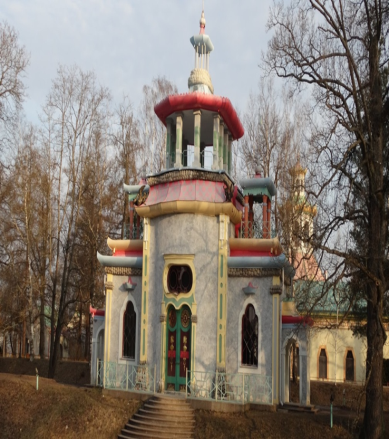 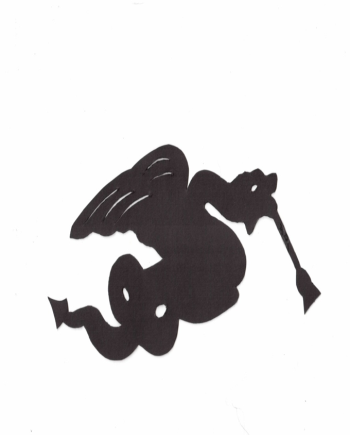 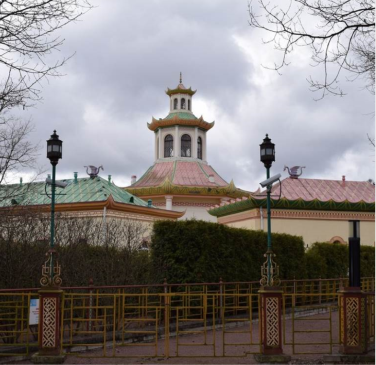 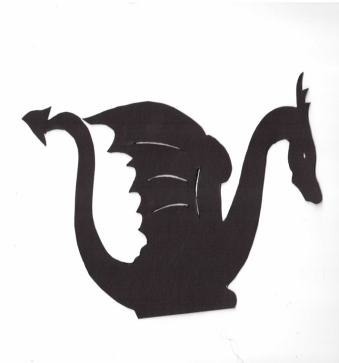 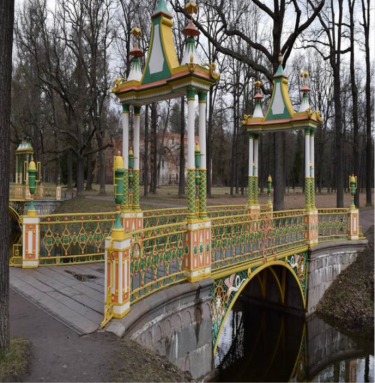 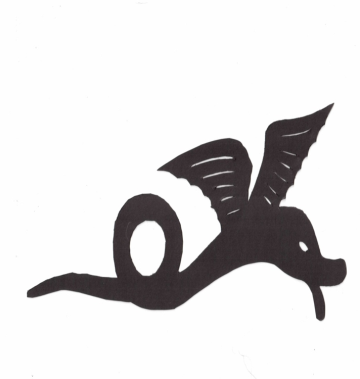 Приложение 2.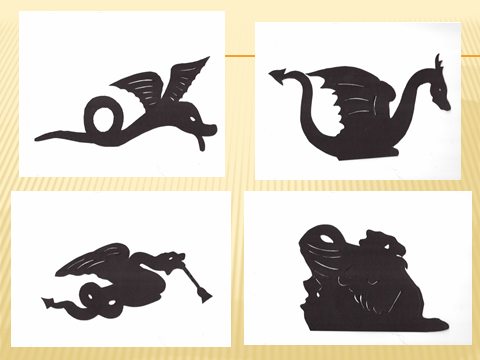 Приложение 3.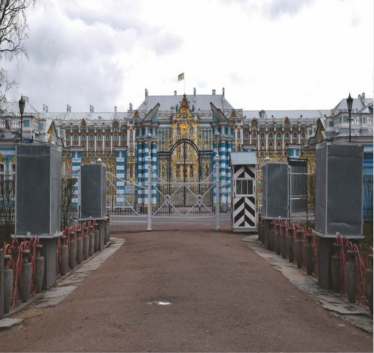 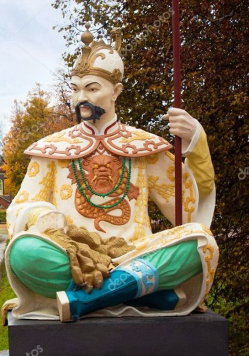 